Конспект урока 4 класс по математике с элементами математической грамотности. Учитель С.В.БорисоваЧто узнали? Чему научились?Цель: Закреплять приёмы деления многозначного числа на двухзначное;          совершенствовать вычислительные навыки, уметь решать задачи, развивать математическую грамотность, знакомить с материалом из реального мира.Планируемые результаты: учащиеся научатся выполнять письменное деление многозначного числа на двузначное; решать задачи изученных видов, читать равенства, используя математическую терминологию, решать уравнения, работать в парах, выполнять задания творческого и поискового характера, приобретённый опыт применять в жизни.Ход урока.Организационный моментНу ребята,Всем молчок,Начинается урок.Звенит, звенит звонокУчитель входит в классСейчас начнёт урокИ знания вам даст.Спинку правильно держи,Тетрадь, как надо положиГотов ты знания добывать?И пятёрки получать?Актуализация знаний:математический диктант (что?где?когда?)1.Число дней в високосном году разделить на шесть2.Количество игроков в футбольной команде умножьте на продолжительность урока.3.Половину века разделите а плохую отметку с шеи лебедя.4.Количество материков на земле умножить на число океанов на ней же.5.количество морских богатырей из сказки А.С. Пушкина умножьте на число музыкантов из басни Крылова «Квартет»6. Количество падежей имён существительных в русском языке умножьте на количество спряжений глаголов7. Время полуночи умножьте на количество дней в неделеЗадания поискового характера (математическая грамотность)В семье нужно отметить день рождения младшего брата, которому исполнилось 5 лет. Нужно вместе с родителями договориться, сколько нужно купить продуктов (предлагаются продукты по разной цене), но есть ограничения 1500р. (ребята работают в парах). Каждая пара предлагает свой набор продуктов.Какой опыт вы приобрели?Что значит сэкономить?3. Работа по учебникустр 68.2 Прочитайте задачу.Одинаковое ли решение задачи будет у разных учеников класса? (нет, количество детей в семье разное)Решение задачи (проверка)4. Самоопределение к деятельности (будьте внимательны, читаю слова) Делитель, время встречи. скорость удаления, неполное делимое, количество цифр в частном, пробная цифра (- слова связанные с делением на двухзначное число,- слова связанные с решение задач на скорость).Сформируйте задачу урока (поупражняться в делении на однозначное число, закреплять умение решать задачи на движение).Физминутка.Ну-ка дружно встали вместе,Повернулись-ка на месте,Громко хлопнули три раза,Подмигнули правым глазом,Левой топнули ногой!А потом ещё другой!Закричали все «Ура»!А теперь и сесть пора.5. Работа по учебнику.стр 67 № 9, стр 70 №11Задача на скорость:Из одного села одновременно в противоположных направлениях выехали два велосипедиста со скоростями 12 км/ч и 8 км/ч. Какое между ними будет расстояние через три часа?6. Подведение итогов.Какие вычислительные умения мы сегодня совершенствовали, повторяли?Какой вид задач решали?Какое задание было самым трудным? Почему?Над чем нужно вам поработать дома?7. Рефлексия.Что было самым интересным?Моё впечатление об уроке?Домашнее задание: стр 71 № 23.Приложение.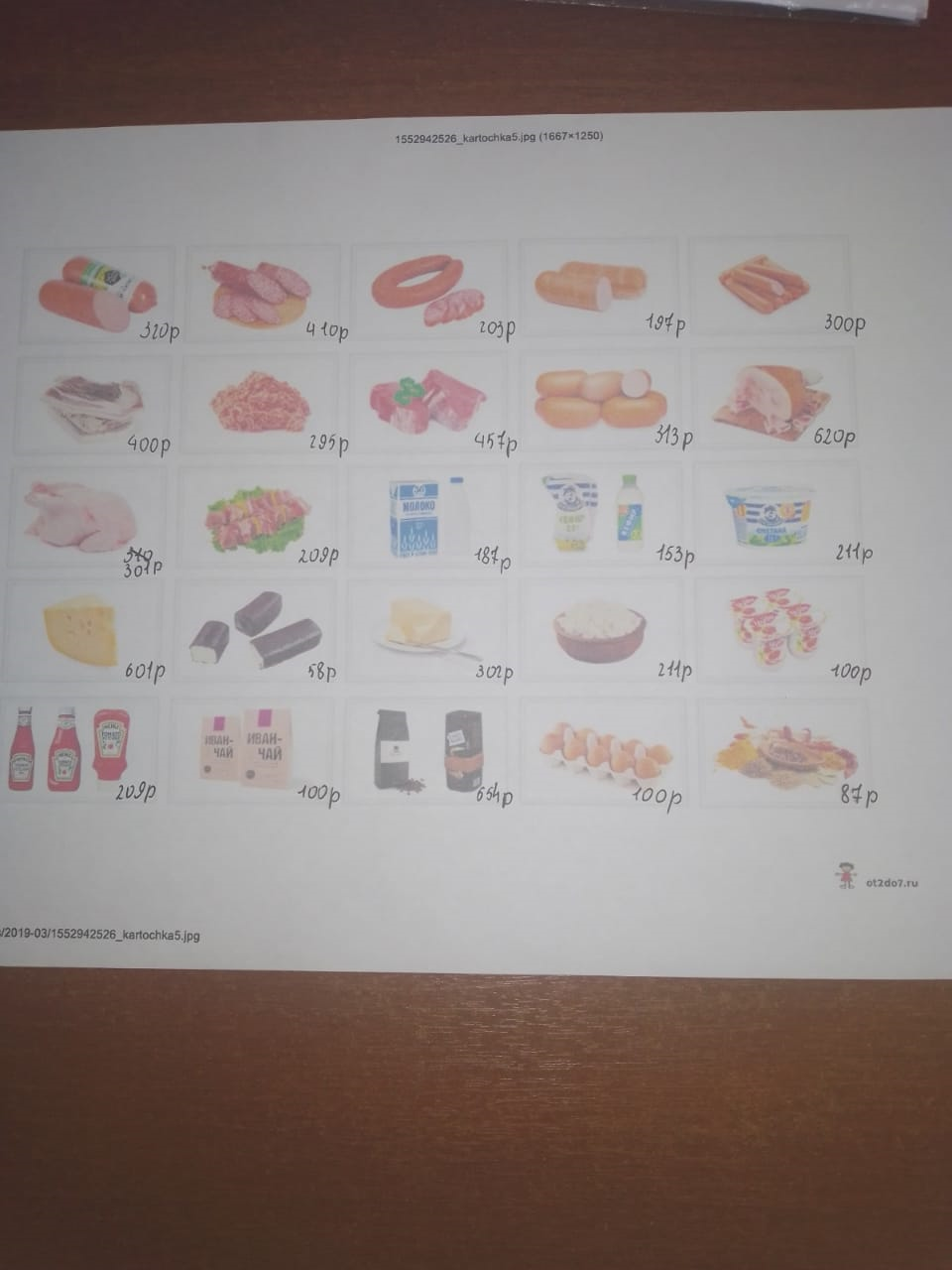 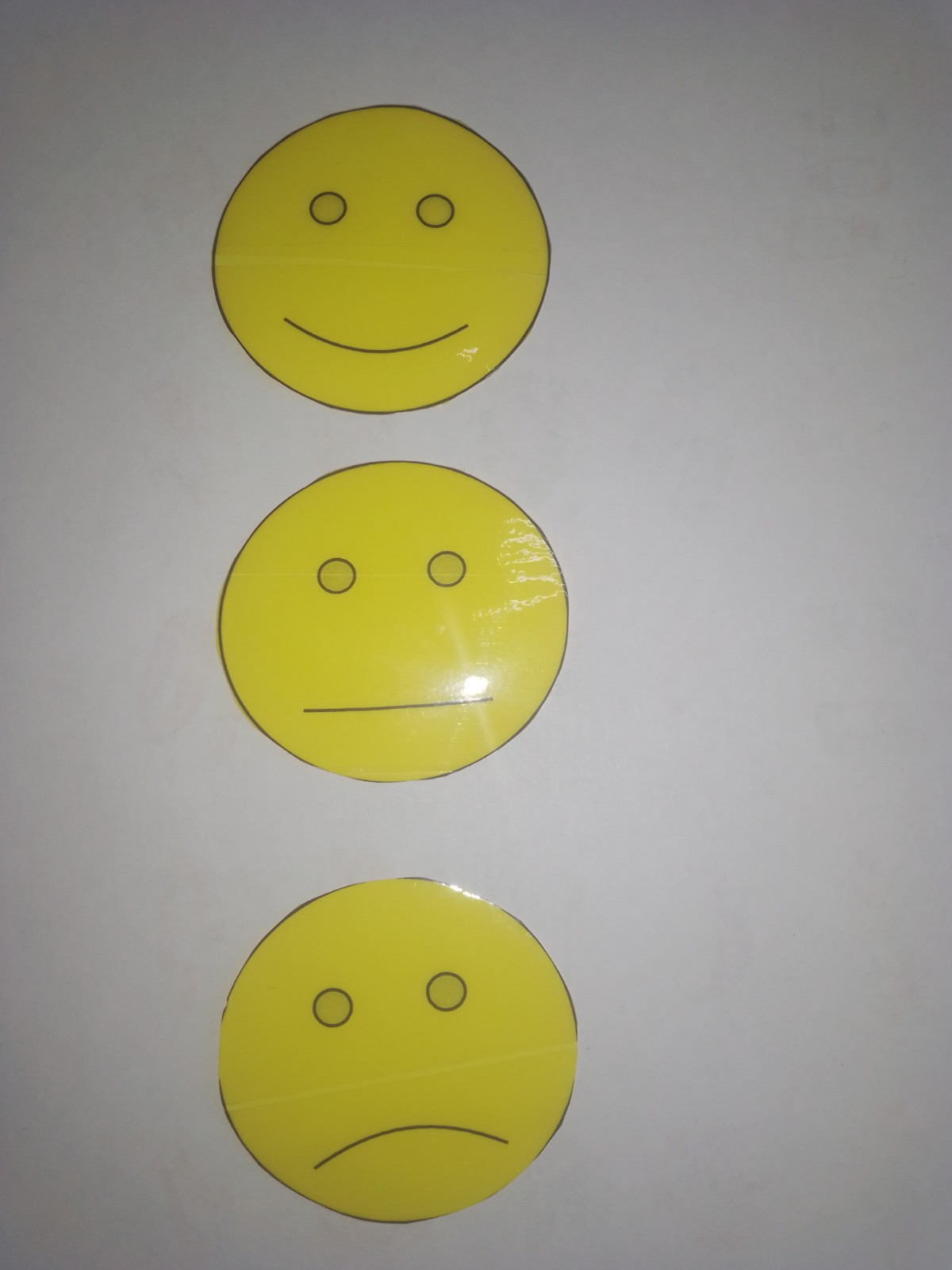 